Applicant does not write below this line.JAN 2022RICHMOND HEIGHTS LOCAL SCHOOLSCERTIFIED PERSONNEL ApplicationEQUAL OPPORTUNITY EMPLOYERThank you for your interest in employment at Richmond Heights Local Schools.  A precondition to employment for which I am applying, I must, in accordance with Ohio law, come in for finger prints and must pass criminal records check.Richmond Heights Local Schools447 Richmond RoadRichmond Heights, OH  44143216-692-8485www.richmondheightsschools.org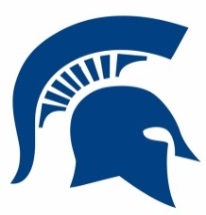 Applicant InformationApplicant InformationApplicant InformationApplicant InformationApplicant InformationApplicant InformationApplicant InformationApplicant InformationApplicant InformationApplicant InformationApplicant InformationApplicant InformationApplicant InformationApplicant InformationApplicant InformationApplicant InformationApplicant InformationApplicant InformationApplicant InformationApplicant InformationApplicant InformationApplicant InformationApplicant InformationDateSocial Security No.Social Security No.Social Security No.Social Security No.Social Security No.Social Security No.Social Security No.Social Security No.Social Security No.Social Security No.Social Security No.Social Security No.Last NameLast NameLast NameLast NameFirstM.I.M.I.M.I.Present Street AddressPresent Street AddressPresent Street AddressPresent Street AddressPresent Street AddressApartment/Unit #Apartment/Unit #CityCityStateZIPPhone/CellPhone/CellE-mail AddressE-mail AddressE-mail AddressE-mail AddressHow long have you lived at the above address?How long have you lived at the above address?How long have you lived at the above address?How long have you lived at the above address?How long have you lived at the above address?How long have you lived at the above address?How long have you lived at the above address?How long have you lived at the above address?How long have you lived at the above address?How long have you lived at the above address?How long have you lived at the above address?How long have you lived at the above address?How long have you lived at the above address?How long have you lived at the above address?How long have you lived at the above address?How long have you lived at the above address?How long have you lived at the above address?How long have you lived at the above address?How long have you lived at the above address?How long have you lived at the above address?How long have you lived at the above address?How long have you lived at the above address?How long have you lived at the above address?Position(s) Applied forPosition(s) Applied forPosition(s) Applied forPosition(s) Applied forPosition(s) Applied forPosition(s) Applied forPosition(s) Applied forPosition(s) Applied forPosition(s) Applied forPosition(s) Applied forPosition(s) Applied forPosition(s) Applied forPosition(s) Applied forPosition(s) Applied forPosition(s) Applied forPosition(s) Applied forPosition(s) Applied forPosition(s) Applied forPosition(s) Applied forPosition(s) Applied forPosition(s) Applied forPosition(s) Applied forPosition(s) Applied forFULL-TIME     PART-TIME     FULL-TIME     PART-TIME     FULL-TIME     PART-TIME     FULL-TIME     PART-TIME     FULL-TIME     PART-TIME     FULL-TIME     PART-TIME     POSITIONPOSITION Regular Teaching  Reserve Teaching  Administrative/Supervisory  Pupil Personnel Services  Other  Regular Teaching  Reserve Teaching  Administrative/Supervisory  Pupil Personnel Services  Other  Regular Teaching  Reserve Teaching  Administrative/Supervisory  Pupil Personnel Services  Other  Regular Teaching  Reserve Teaching  Administrative/Supervisory  Pupil Personnel Services  Other  Regular Teaching  Reserve Teaching  Administrative/Supervisory  Pupil Personnel Services  Other  Regular Teaching  Reserve Teaching  Administrative/Supervisory  Pupil Personnel Services  Other  Regular Teaching  Reserve Teaching  Administrative/Supervisory  Pupil Personnel Services  Other     GRADE LEVEL    GRADE LEVEL    GRADE LEVEL Kindergarten  Primary-Grades 1-3 Intermediate-Grades 4-6 Junior High–Grades 7-9 Senior High Grades 10-12 Special-K-12 Kindergarten  Primary-Grades 1-3 Intermediate-Grades 4-6 Junior High–Grades 7-9 Senior High Grades 10-12 Special-K-12 Kindergarten  Primary-Grades 1-3 Intermediate-Grades 4-6 Junior High–Grades 7-9 Senior High Grades 10-12 Special-K-12 Kindergarten  Primary-Grades 1-3 Intermediate-Grades 4-6 Junior High–Grades 7-9 Senior High Grades 10-12 Special-K-12 Kindergarten  Primary-Grades 1-3 Intermediate-Grades 4-6 Junior High–Grades 7-9 Senior High Grades 10-12 Special-K-12CERTIFICATION:  List ALL certificates heldCERTIFICATION:  List ALL certificates heldCERTIFICATION:  List ALL certificates heldCERTIFICATION:  List ALL certificates heldCERTIFICATION:  List ALL certificates heldCERTIFICATION:  List ALL certificates heldCERTIFICATION:  List ALL certificates heldCERTIFICATION:  List ALL certificates heldCERTIFICATION:  List ALL certificates heldCERTIFICATION:  List ALL certificates heldCERTIFICATION:  List ALL certificates heldCERTIFICATION:  List ALL certificates heldCERTIFICATION:  List ALL certificates heldCERTIFICATION:  List ALL certificates heldCERTIFICATION:  List ALL certificates heldCERTIFICATION:  List ALL certificates heldCERTIFICATION:  List ALL certificates heldCERTIFICATION:  List ALL certificates heldCERTIFICATION:  List ALL certificates heldCERTIFICATION:  List ALL certificates heldCERTIFICATION:  List ALL certificates heldCERTIFICATION:  List ALL certificates heldCERTIFICATION:  List ALL certificates heldSTATESTATESTATE     TYPE     TYPE     TYPE     TYPEGRADEGRADEISSUE DATEAREAS/SUBJECTS QUALIFIED TO TEACHAREAS/SUBJECTS QUALIFIED TO TEACHAREAS/SUBJECTS QUALIFIED TO TEACHAREAS/SUBJECTS QUALIFIED TO TEACHAREAS/SUBJECTS QUALIFIED TO TEACHAREAS/SUBJECTS QUALIFIED TO TEACHAREAS/SUBJECTS QUALIFIED TO TEACHAREAS/SUBJECTS QUALIFIED TO TEACHAREAS/SUBJECTS QUALIFIED TO TEACHAREAS/SUBJECTS QUALIFIED TO TEACHAREAS/SUBJECTS QUALIFIED TO TEACHAREAS/SUBJECTS QUALIFIED TO TEACHAREAS/SUBJECTS QUALIFIED TO TEACHIf your application is considered favorably, on what date will you be available to work?    All applicants must possess or be eligible for a valid teacher’s certificate issued by the Ohio Department of Education.  A personal resume and any additional information may be included with this application.If your application is considered favorably, on what date will you be available to work?    All applicants must possess or be eligible for a valid teacher’s certificate issued by the Ohio Department of Education.  A personal resume and any additional information may be included with this application.If your application is considered favorably, on what date will you be available to work?    All applicants must possess or be eligible for a valid teacher’s certificate issued by the Ohio Department of Education.  A personal resume and any additional information may be included with this application.If your application is considered favorably, on what date will you be available to work?    All applicants must possess or be eligible for a valid teacher’s certificate issued by the Ohio Department of Education.  A personal resume and any additional information may be included with this application.If your application is considered favorably, on what date will you be available to work?    All applicants must possess or be eligible for a valid teacher’s certificate issued by the Ohio Department of Education.  A personal resume and any additional information may be included with this application.If your application is considered favorably, on what date will you be available to work?    All applicants must possess or be eligible for a valid teacher’s certificate issued by the Ohio Department of Education.  A personal resume and any additional information may be included with this application.If your application is considered favorably, on what date will you be available to work?    All applicants must possess or be eligible for a valid teacher’s certificate issued by the Ohio Department of Education.  A personal resume and any additional information may be included with this application.If your application is considered favorably, on what date will you be available to work?    All applicants must possess or be eligible for a valid teacher’s certificate issued by the Ohio Department of Education.  A personal resume and any additional information may be included with this application.If your application is considered favorably, on what date will you be available to work?    All applicants must possess or be eligible for a valid teacher’s certificate issued by the Ohio Department of Education.  A personal resume and any additional information may be included with this application.If your application is considered favorably, on what date will you be available to work?    All applicants must possess or be eligible for a valid teacher’s certificate issued by the Ohio Department of Education.  A personal resume and any additional information may be included with this application.If your application is considered favorably, on what date will you be available to work?    All applicants must possess or be eligible for a valid teacher’s certificate issued by the Ohio Department of Education.  A personal resume and any additional information may be included with this application.If your application is considered favorably, on what date will you be available to work?    All applicants must possess or be eligible for a valid teacher’s certificate issued by the Ohio Department of Education.  A personal resume and any additional information may be included with this application.If your application is considered favorably, on what date will you be available to work?    All applicants must possess or be eligible for a valid teacher’s certificate issued by the Ohio Department of Education.  A personal resume and any additional information may be included with this application.If your application is considered favorably, on what date will you be available to work?    All applicants must possess or be eligible for a valid teacher’s certificate issued by the Ohio Department of Education.  A personal resume and any additional information may be included with this application.If your application is considered favorably, on what date will you be available to work?    All applicants must possess or be eligible for a valid teacher’s certificate issued by the Ohio Department of Education.  A personal resume and any additional information may be included with this application.If your application is considered favorably, on what date will you be available to work?    All applicants must possess or be eligible for a valid teacher’s certificate issued by the Ohio Department of Education.  A personal resume and any additional information may be included with this application.If your application is considered favorably, on what date will you be available to work?    All applicants must possess or be eligible for a valid teacher’s certificate issued by the Ohio Department of Education.  A personal resume and any additional information may be included with this application.If your application is considered favorably, on what date will you be available to work?    All applicants must possess or be eligible for a valid teacher’s certificate issued by the Ohio Department of Education.  A personal resume and any additional information may be included with this application.If your application is considered favorably, on what date will you be available to work?    All applicants must possess or be eligible for a valid teacher’s certificate issued by the Ohio Department of Education.  A personal resume and any additional information may be included with this application.If your application is considered favorably, on what date will you be available to work?    All applicants must possess or be eligible for a valid teacher’s certificate issued by the Ohio Department of Education.  A personal resume and any additional information may be included with this application.If your application is considered favorably, on what date will you be available to work?    All applicants must possess or be eligible for a valid teacher’s certificate issued by the Ohio Department of Education.  A personal resume and any additional information may be included with this application.If your application is considered favorably, on what date will you be available to work?    All applicants must possess or be eligible for a valid teacher’s certificate issued by the Ohio Department of Education.  A personal resume and any additional information may be included with this application.If your application is considered favorably, on what date will you be available to work?    All applicants must possess or be eligible for a valid teacher’s certificate issued by the Ohio Department of Education.  A personal resume and any additional information may be included with this application.Educational and professional trainingEducational and professional trainingEducational and professional trainingEducational and professional trainingEducational and professional trainingEducational and professional trainingEducational and professional trainingEducational and professional trainingEducational and professional trainingEducational and professional trainingEducational and professional trainingEducational and professional trainingEducational and professional trainingEducational and professional trainingEducational and professional trainingEducational and professional trainingEducational and professional trainingEducational and professional trainingEducational and professional trainingEducational and professional trainingEducational and professional trainingEducational and professional trainingEducational and professional trainingEducational and professional trainingSCHOOLMAJORSUBJECTSMAJORSUBJECTSMINOR SUBJECTSMINOR SUBJECTSMINOR SUBJECTSMINOR SUBJECTSNAME & LOCATION OF SCHOOLNAME & LOCATION OF SCHOOLNAME & LOCATION OF SCHOOLNAME & LOCATION OF SCHOOLNAME & LOCATION OF SCHOOLNAME & LOCATION OF SCHOOLNAME & LOCATION OF SCHOOLYEARS SPENTYEARS SPENTYEARS SPENTDIPLOMAS/DEGREE RECEIVEDDIPLOMAS/DEGREE RECEIVEDDIPLOMAS/DEGREE RECEIVEDDIPLOMAS/DEGREE RECEIVEDDIPLOMAS/DEGREE RECEIVEDDIPLOMAS/DEGREE RECEIVEDDIPLOMAS/DEGREE RECEIVEDHIGH SCHOOLCOLLEGE OR UNIVERSITYCOLLEGE OR UNIVERSITYSPECIAL COURSESWhat is your cumulative grade point average?   What is your cumulative grade point average?   What is your cumulative grade point average?   What is your cumulative grade point average?   What is your cumulative grade point average?   What is your cumulative grade point average?   What is your cumulative grade point average?   Undergraduate:Undergraduate:Undergraduate:Undergraduate:Undergraduate:Undergraduate:Graduate:Graduate:Graduate:Graduate:Graduate:Graduate:Graduate:Graduate:Graduate:Graduate:Graduate:military service military service military service military service military service military service military service military service military service military service military service military service military service military service military service military service military service military service military service military service military service military service military service military service Branch of Service:Branch of Service:Branch of Service:Branch of Service:Branch of Service:Branch of Service:Branch of Service:Branch of Service:Highest Rank:Highest Rank:Highest Rank:Highest Rank:Highest Rank:Highest Rank:Highest Rank:Highest Rank:Number of Months:Number of Months:Number of Months:Number of Months:Number of Months:Number of Months:Number of Months:Number of Months:From: (Month/Year)To:  (Month/Year)From: (Month/Year)To:  (Month/Year)From: (Month/Year)To:  (Month/Year)From: (Month/Year)To:  (Month/Year)From: (Month/Year)To:  (Month/Year)From: (Month/Year)To:  (Month/Year)From: (Month/Year)To:  (Month/Year)From: (Month/Year)To:  (Month/Year)Type of Discharge:Type of Discharge:Type of Discharge:Type of Discharge:Type of Discharge:Type of Discharge:Type of Discharge:Type of Discharge:Type of Discharge:Type of Discharge:Type of Discharge:Type of Discharge:Type of Discharge:Type of Discharge:Type of Discharge:Type of Discharge:student teaching experience student teaching experience student teaching experience student teaching experience student teaching experience student teaching experience student teaching experience student teaching experience student teaching experience student teaching experience student teaching experience student teaching experience student teaching experience student teaching experience student teaching experience student teaching experience student teaching experience student teaching experience student teaching experience student teaching experience student teaching experience student teaching experience student teaching experience student teaching experience Name and Location of SchoolName and Location of SchoolName and Location of SchoolName and Location of SchoolName and Location of SchoolName and Location of SchoolName and Location of SchoolName and Location of SchoolName and Location of SchoolName and Location of SchoolName and Location of SchoolName and Location of SchoolName and Location of SchoolName and Location of SchoolName and Location of SchoolName and Location of SchoolName and Location of SchoolName and Location of SchoolName and Location of SchoolName and Location of SchoolName and Location of SchoolName and Location of SchoolName and Location of SchoolName and Location of SchoolFrom: (Month/Year)To:  (Month/Year)  From: (Month/Year)To:  (Month/Year)  From: (Month/Year)To:  (Month/Year)  From: (Month/Year)To:  (Month/Year)  Grade/Subject:Grade/Subject:Grade/Subject:Grade/Subject:Grade/Subject:Grade/Subject:Building Principal:Building Principal:Building Principal:Building Principal:Building Principal:Building Principal:Building Principal:Building Principal:Building Principal:Building Principal:Building Principal:Building Principal:Building Principal:Building Principal:Supervising Teacher:Supervising Teacher:Supervising Teacher:Supervising Teacher:Supervising Teacher:Supervising Teacher:Supervising Teacher:Supervising Teacher:Supervising Teacher:Supervising Teacher:Supervising Teacher:Supervising Teacher:Supervising Teacher:Supervising Teacher:Supervising Teacher:Supervising Teacher:Supervising Teacher:Supervising Teacher:Supervising Teacher:Supervising Teacher:Supervising Teacher:Supervising Teacher:Supervising Teacher:Supervising Teacher:teaching experience – LIST BELOW THE PLACES WHERE YOU HAVE DONE FULL-TIME TEACHINGteaching experience – LIST BELOW THE PLACES WHERE YOU HAVE DONE FULL-TIME TEACHINGteaching experience – LIST BELOW THE PLACES WHERE YOU HAVE DONE FULL-TIME TEACHINGteaching experience – LIST BELOW THE PLACES WHERE YOU HAVE DONE FULL-TIME TEACHINGteaching experience – LIST BELOW THE PLACES WHERE YOU HAVE DONE FULL-TIME TEACHINGteaching experience – LIST BELOW THE PLACES WHERE YOU HAVE DONE FULL-TIME TEACHINGteaching experience – LIST BELOW THE PLACES WHERE YOU HAVE DONE FULL-TIME TEACHINGteaching experience – LIST BELOW THE PLACES WHERE YOU HAVE DONE FULL-TIME TEACHINGteaching experience – LIST BELOW THE PLACES WHERE YOU HAVE DONE FULL-TIME TEACHINGteaching experience – LIST BELOW THE PLACES WHERE YOU HAVE DONE FULL-TIME TEACHINGteaching experience – LIST BELOW THE PLACES WHERE YOU HAVE DONE FULL-TIME TEACHINGteaching experience – LIST BELOW THE PLACES WHERE YOU HAVE DONE FULL-TIME TEACHINGteaching experience – LIST BELOW THE PLACES WHERE YOU HAVE DONE FULL-TIME TEACHINGteaching experience – LIST BELOW THE PLACES WHERE YOU HAVE DONE FULL-TIME TEACHINGteaching experience – LIST BELOW THE PLACES WHERE YOU HAVE DONE FULL-TIME TEACHINGteaching experience – LIST BELOW THE PLACES WHERE YOU HAVE DONE FULL-TIME TEACHINGteaching experience – LIST BELOW THE PLACES WHERE YOU HAVE DONE FULL-TIME TEACHINGteaching experience – LIST BELOW THE PLACES WHERE YOU HAVE DONE FULL-TIME TEACHINGteaching experience – LIST BELOW THE PLACES WHERE YOU HAVE DONE FULL-TIME TEACHINGteaching experience – LIST BELOW THE PLACES WHERE YOU HAVE DONE FULL-TIME TEACHINGteaching experience – LIST BELOW THE PLACES WHERE YOU HAVE DONE FULL-TIME TEACHINGteaching experience – LIST BELOW THE PLACES WHERE YOU HAVE DONE FULL-TIME TEACHINGteaching experience – LIST BELOW THE PLACES WHERE YOU HAVE DONE FULL-TIME TEACHINGteaching experience – LIST BELOW THE PLACES WHERE YOU HAVE DONE FULL-TIME TEACHINGName of SchoolName of SchoolAddress/TelephoneAddress/TelephoneAddress/TelephoneAddress/TelephoneAddress/TelephoneAddress/TelephoneAddress/TelephoneType Experience Grades/SubjectsType Experience Grades/SubjectsNo.Yrs.Annual SalaryAnnual SalaryAnnual SalaryImmediate SupervisorImmediate SupervisorImmediate SupervisorImmediate SupervisorImmediate SupervisorImmediate SupervisorDate BeganDate BeganDateEndedExperience with children (other than teaching):Experience with children (other than teaching):Experience with children (other than teaching):Experience with children (other than teaching):Experience with children (other than teaching):Experience with children (other than teaching):Experience with children (other than teaching):Experience with children (other than teaching):Experience with children (other than teaching):Experience with children (other than teaching):Experience with children (other than teaching):Experience with children (other than teaching):Experience with children (other than teaching):Experience with children (other than teaching):Experience with children (other than teaching):Experience with children (other than teaching):Experience with children (other than teaching):Experience with children (other than teaching):Experience with children (other than teaching):Experience with children (other than teaching):Experience with children (other than teaching):Experience with children (other than teaching):Experience with children (other than teaching):Experience with children (other than teaching):work experience other than teachingwork experience other than teachingwork experience other than teachingwork experience other than teachingwork experience other than teachingwork experience other than teachingwork experience other than teachingwork experience other than teachingwork experience other than teachingwork experience other than teachingwork experience other than teachingwork experience other than teachingwork experience other than teachingwork experience other than teachingwork experience other than teachingwork experience other than teachingwork experience other than teachingwork experience other than teachingwork experience other than teachingwork experience other than teachingwork experience other than teachingwork experience other than teachingwork experience other than teachingwork experience other than teachingWHEREWHEREWHEREWHEREWHERENATURE OF WORKNATURE OF WORKNATURE OF WORKNATURE OF WORKNATURE OF WORKNATURE OF WORKNATURE OF WORKNATURE OF WORKNATURE OF WORKNATURE OF WORKNATURE OF WORKNATURE OF WORKNATURE OF WORKNATURE OF WORKNATURE OF WORKDATEBEGANDATEBEGANDATE ENDEDDATE ENDEDList travel, recreational interests or hobbies which may be pertinent to the job for which you are applying:List travel, recreational interests or hobbies which may be pertinent to the job for which you are applying:List travel, recreational interests or hobbies which may be pertinent to the job for which you are applying:List travel, recreational interests or hobbies which may be pertinent to the job for which you are applying:List travel, recreational interests or hobbies which may be pertinent to the job for which you are applying:List travel, recreational interests or hobbies which may be pertinent to the job for which you are applying:List travel, recreational interests or hobbies which may be pertinent to the job for which you are applying:List travel, recreational interests or hobbies which may be pertinent to the job for which you are applying:List travel, recreational interests or hobbies which may be pertinent to the job for which you are applying:List travel, recreational interests or hobbies which may be pertinent to the job for which you are applying:List travel, recreational interests or hobbies which may be pertinent to the job for which you are applying:List travel, recreational interests or hobbies which may be pertinent to the job for which you are applying:List travel, recreational interests or hobbies which may be pertinent to the job for which you are applying:List travel, recreational interests or hobbies which may be pertinent to the job for which you are applying:List travel, recreational interests or hobbies which may be pertinent to the job for which you are applying:List travel, recreational interests or hobbies which may be pertinent to the job for which you are applying:List travel, recreational interests or hobbies which may be pertinent to the job for which you are applying:List travel, recreational interests or hobbies which may be pertinent to the job for which you are applying:List travel, recreational interests or hobbies which may be pertinent to the job for which you are applying:List travel, recreational interests or hobbies which may be pertinent to the job for which you are applying:List travel, recreational interests or hobbies which may be pertinent to the job for which you are applying:List travel, recreational interests or hobbies which may be pertinent to the job for which you are applying:List travel, recreational interests or hobbies which may be pertinent to the job for which you are applying:List travel, recreational interests or hobbies which may be pertinent to the job for which you are applying:ReferencesName references including superintendents and principals under whom you have taughtReferencesName references including superintendents and principals under whom you have taughtReferencesName references including superintendents and principals under whom you have taughtReferencesName references including superintendents and principals under whom you have taughtReferencesName references including superintendents and principals under whom you have taughtReferencesName references including superintendents and principals under whom you have taughtReferencesName references including superintendents and principals under whom you have taughtReferencesName references including superintendents and principals under whom you have taughtReferencesName references including superintendents and principals under whom you have taughtReferencesName references including superintendents and principals under whom you have taughtReferencesName references including superintendents and principals under whom you have taughtReferencesName references including superintendents and principals under whom you have taughtReferencesName references including superintendents and principals under whom you have taughtReferencesName references including superintendents and principals under whom you have taughtReferencesName references including superintendents and principals under whom you have taughtReferencesName references including superintendents and principals under whom you have taughtReferencesName references including superintendents and principals under whom you have taughtReferencesName references including superintendents and principals under whom you have taughtReferencesName references including superintendents and principals under whom you have taughtReferencesName references including superintendents and principals under whom you have taughtReferencesName references including superintendents and principals under whom you have taughtReferencesName references including superintendents and principals under whom you have taughtReferencesName references including superintendents and principals under whom you have taughtReferencesName references including superintendents and principals under whom you have taughtName-PositionName-PositionName-PositionName-PositionName-PositionName-PositionAddressAddressAddressAddressAddressAddressAddressAddressAddressAddressAddressAddressAddressPhone NumberPhone NumberPhone NumberPhone NumberPhone Number1.1.1.1.1.1.2.2.2.2.2.2.3.3.3.3.3.3.4.4.4.4.4.4.Would you be interested in working as a substitute in our school system?           YES             NO   Would you be interested in working as a substitute in our school system?           YES             NO   Would you be interested in working as a substitute in our school system?           YES             NO   Would you be interested in working as a substitute in our school system?           YES             NO   Would you be interested in working as a substitute in our school system?           YES             NO   Would you be interested in working as a substitute in our school system?           YES             NO   Would you be interested in working as a substitute in our school system?           YES             NO   Would you be interested in working as a substitute in our school system?           YES             NO   Would you be interested in working as a substitute in our school system?           YES             NO   Would you be interested in working as a substitute in our school system?           YES             NO   Would you be interested in working as a substitute in our school system?           YES             NO   Would you be interested in working as a substitute in our school system?           YES             NO   Would you be interested in working as a substitute in our school system?           YES             NO   Would you be interested in working as a substitute in our school system?           YES             NO   Would you be interested in working as a substitute in our school system?           YES             NO   Would you be interested in working as a substitute in our school system?           YES             NO   Would you be interested in working as a substitute in our school system?           YES             NO   Would you be interested in working as a substitute in our school system?           YES             NO   Would you be interested in working as a substitute in our school system?           YES             NO   Would you be interested in working as a substitute in our school system?           YES             NO   Would you be interested in working as a substitute in our school system?           YES             NO   Would you be interested in working as a substitute in our school system?           YES             NO   Would you be interested in working as a substitute in our school system?           YES             NO   Would you be interested in working as a substitute in our school system?           YES             NO   Have you ever taught under a Continuing Contract in the State of Ohio?If yes, Where?Have you ever taught under a Continuing Contract in the State of Ohio?If yes, Where?Have you ever taught under a Continuing Contract in the State of Ohio?If yes, Where?Have you ever taught under a Continuing Contract in the State of Ohio?If yes, Where?Have you ever taught under a Continuing Contract in the State of Ohio?If yes, Where?Have you ever taught under a Continuing Contract in the State of Ohio?If yes, Where?Have you ever taught under a Continuing Contract in the State of Ohio?If yes, Where?Have you ever taught under a Continuing Contract in the State of Ohio?If yes, Where?Have you ever taught under a Continuing Contract in the State of Ohio?If yes, Where?Have you ever taught under a Continuing Contract in the State of Ohio?If yes, Where?Have you ever taught under a Continuing Contract in the State of Ohio?If yes, Where?Have you ever taught under a Continuing Contract in the State of Ohio?If yes, Where?Have you ever taught under a Continuing Contract in the State of Ohio?If yes, Where?Have you ever taught under a Continuing Contract in the State of Ohio?If yes, Where?Have you ever taught under a Continuing Contract in the State of Ohio?If yes, Where?Have you ever taught under a Continuing Contract in the State of Ohio?If yes, Where?Have you ever taught under a Continuing Contract in the State of Ohio?If yes, Where?Have you ever taught under a Continuing Contract in the State of Ohio?If yes, Where?YES             NO   YES             NO   YES             NO   YES             NO   YES             NO   YES             NO   Have you previously applied or been employed in the Cuyahoga County School District?If yes, When?Have you previously applied or been employed in the Cuyahoga County School District?If yes, When?Have you previously applied or been employed in the Cuyahoga County School District?If yes, When?Have you previously applied or been employed in the Cuyahoga County School District?If yes, When?Have you previously applied or been employed in the Cuyahoga County School District?If yes, When?Have you previously applied or been employed in the Cuyahoga County School District?If yes, When?Have you previously applied or been employed in the Cuyahoga County School District?If yes, When?Have you previously applied or been employed in the Cuyahoga County School District?If yes, When?Have you previously applied or been employed in the Cuyahoga County School District?If yes, When?Have you previously applied or been employed in the Cuyahoga County School District?If yes, When?Have you previously applied or been employed in the Cuyahoga County School District?If yes, When?Have you previously applied or been employed in the Cuyahoga County School District?If yes, When?Have you previously applied or been employed in the Cuyahoga County School District?If yes, When?Have you previously applied or been employed in the Cuyahoga County School District?If yes, When?Have you previously applied or been employed in the Cuyahoga County School District?If yes, When?Have you previously applied or been employed in the Cuyahoga County School District?If yes, When?Have you previously applied or been employed in the Cuyahoga County School District?If yes, When?Have you previously applied or been employed in the Cuyahoga County School District?If yes, When?YES             NO   YES             NO   YES             NO   YES             NO   YES             NO   YES             NO   Have you ever held a contract of employment as a teacher which has not been renewed?If yes, specify school district and year of contract involved:Have you ever held a contract of employment as a teacher which has not been renewed?If yes, specify school district and year of contract involved:Have you ever held a contract of employment as a teacher which has not been renewed?If yes, specify school district and year of contract involved:Have you ever held a contract of employment as a teacher which has not been renewed?If yes, specify school district and year of contract involved:Have you ever held a contract of employment as a teacher which has not been renewed?If yes, specify school district and year of contract involved:Have you ever held a contract of employment as a teacher which has not been renewed?If yes, specify school district and year of contract involved:Have you ever held a contract of employment as a teacher which has not been renewed?If yes, specify school district and year of contract involved:Have you ever held a contract of employment as a teacher which has not been renewed?If yes, specify school district and year of contract involved:Have you ever held a contract of employment as a teacher which has not been renewed?If yes, specify school district and year of contract involved:Have you ever held a contract of employment as a teacher which has not been renewed?If yes, specify school district and year of contract involved:Have you ever held a contract of employment as a teacher which has not been renewed?If yes, specify school district and year of contract involved:Have you ever held a contract of employment as a teacher which has not been renewed?If yes, specify school district and year of contract involved:Have you ever held a contract of employment as a teacher which has not been renewed?If yes, specify school district and year of contract involved:Have you ever held a contract of employment as a teacher which has not been renewed?If yes, specify school district and year of contract involved:Have you ever held a contract of employment as a teacher which has not been renewed?If yes, specify school district and year of contract involved:Have you ever held a contract of employment as a teacher which has not been renewed?If yes, specify school district and year of contract involved:Have you ever held a contract of employment as a teacher which has not been renewed?If yes, specify school district and year of contract involved:Have you ever held a contract of employment as a teacher which has not been renewed?If yes, specify school district and year of contract involved:YES             NO   YES             NO   YES             NO   YES             NO   YES             NO   YES             NO   extra curricular activitiesCheck any of the following activities which you are willing and able to direct, coach, supervise or sponsor:extra curricular activitiesCheck any of the following activities which you are willing and able to direct, coach, supervise or sponsor:extra curricular activitiesCheck any of the following activities which you are willing and able to direct, coach, supervise or sponsor:    Debate    Drama    Orchestra           Band            Chorus            Class Advisor          Yearbook              School Newspaper              Student Council       Cheerleading     National Honor Society        Flagbearer       Football     Basketball       Softball      Golf      Track     Tennis     Volleyball       Wrestling      Swimming     Gymnastics     Intramurals     Cross Country      Soccer     BaseballList any experience you have had which will help you successfully direct, coach or supervise and extracurricular activity:List any experience you have had which will help you successfully direct, coach or supervise and extracurricular activity:List any experience you have had which will help you successfully direct, coach or supervise and extracurricular activity:What educational organizations are you a member?What educational organizations are you a member?What educational organizations are you a member?Each entry-year person will be assigned a mentor for a period of one school year.  Will you accept the Administration’s assignment of a mentor (who may or may not be a classroom teacher)?          YES             NO                         Each entry-year person will be assigned a mentor for a period of one school year.  Will you accept the Administration’s assignment of a mentor (who may or may not be a classroom teacher)?          YES             NO                         Each entry-year person will be assigned a mentor for a period of one school year.  Will you accept the Administration’s assignment of a mentor (who may or may not be a classroom teacher)?          YES             NO                         statementIn the space below, make a statement concerning your attitude toward the teaching profession, your personal interests, plans and ambitions.Disclaimer and SignatureI acknowledge being informed that, as a precondition to employment for which I am applying, I must, in accordance with Ohio law, both provide a set of fingerprints and satisfactorily pass of a criminal records check if I come under final consideration for employment.  I recognize that I will be charged a fee for the cost of the records check and that, unless I pay the fee, I will not be considered for employment.  I represent that all information furnished in connection with this application is true and accurate to the best of my knowledge.  I further recognize that, should the Richmond Heights Local Schools discover that I have falsified any such information; I will not be hired or, if already hired, will be subject to termination from employment on that ground.  Furthermore, it is understood that this application becomes the property of the Board of Education, which reserves the right to accept or reject it.  I authorize the verification of all references and information contained in this application and regards this information as confidential.Any person who knowingly makes a false statement is guilty of falsification under section 2921.13 of the Revised Code, which is a misdemeanor of the first degree.SignatureDateReference CHECKReference CHECKReferenceResult of Reference CheckReferenceResult of Reference CheckReference Result of Reference CheckInterviewer, Date & Notes:Interviewer, Date & Notes: